Председатель Общественного совета проверил качество предоставления государственных услуг по линии миграцииВ целях осуществления общественного контроля за деятельностью полиции, председатель Общественного совета при ОМВД России по             Усть-Катавскому городскому округу Александр Толмачев посетил миграционный пункт.Временно исполняющая обязанности начальника миграционного пункта старший лейтенант полиции Наталья Калинина, встречавшая общественника, рассказала о ключевых направлениях деятельности, по которым работает подразделение: выдача и замена паспортов гражданина Российской Федерации, заграничных паспортов, регистрационный учет граждан Российской Федерации и другое.В ходе визита Александр Толмачев обратил особое внимание на оснащенность залов ожидания информационными стендами и раздаточными материалами с актуальной справочной информацией. Проверяющий положительно отметил наличие информации на стендах о правилах и алгоритме получения государственных услуг в сфере миграции. Кроме этого, председатель Общественного совета пообщался с присутствующими гражданами. Жители и гости города отметили отсутствие очередей и доброжелательное отношение сотрудников полиции.Общественник высоко оценил работу миграционного пункта и пожелал сотрудникам успехов на службе.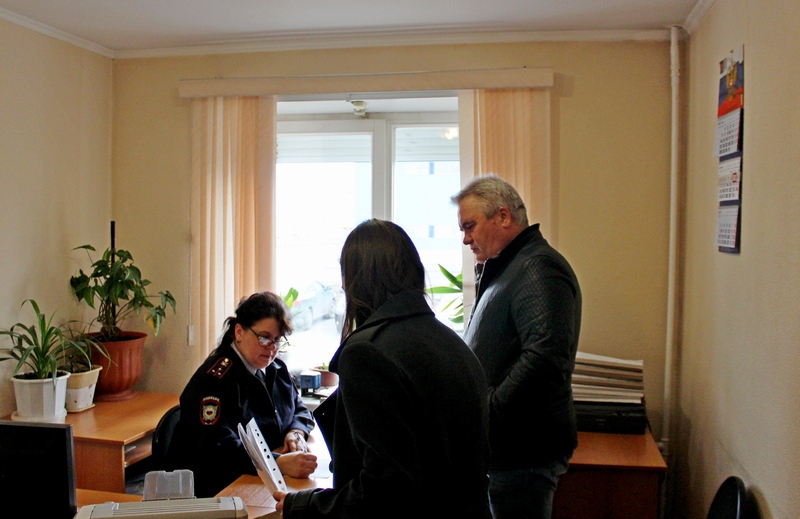 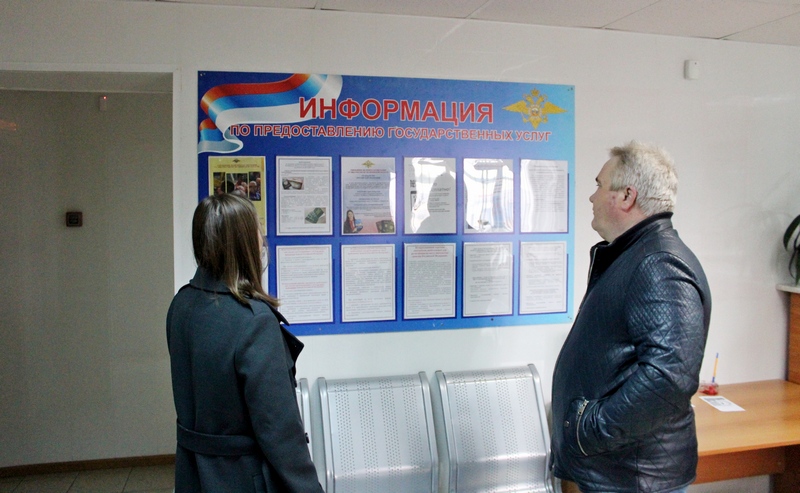 